Volunteer Application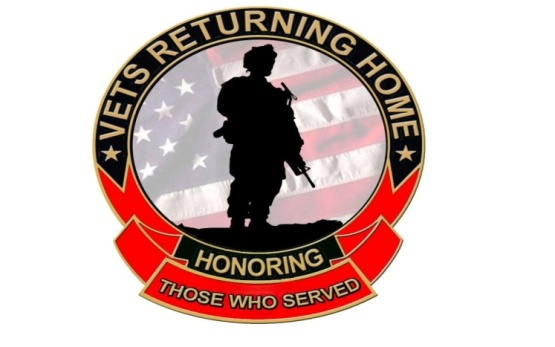 Please printFirst Name	Last Name	Address	City/State/Zip.	Telephone	Date of Birth	Personal Information (please circle correct response):Gender:	Male	FemalePhysical Limitations:	No	Yes  (Please Explain)	…………………………………………………………………………………………………………………………Education (highest level completed)Grades 1-5	6-9	11-12	College	Business	 Technical/VocationalFormer work experience: .……………………………………………………………………………………………....................................…………………………………………………………………………………………………………………………List previous volunteer experience		Skills (List your skills and indicate proficiency level)		Skilled    Can Teach    AmateurLanguage:   Speak	     Read	   WriteVolunteer availability: (Circle all applicable)	Number of Days per week: 1  2  3  4  5  6  7Monday	Tuesday	Wednesday	Thursday	Friday	Saturday     Sunday Transportation:Do you have a valid driver’s license?             NO      YES   Do you have a vehicle: ( Circle all applicable )Car     Van    TruckHave you ever been convicted of a felony:   NO      YES   (If Yes Please Explain)	…………………………………………………………………………………………………………………………………………………………………………………………………………..Date Of Conviction:…………………In an emergency, notify:First Name	Last Name	Address		City/State/Zip	Telephone	Volunteers hereby agree to serve any client who is assigned regardless of race, sex, creed or national origin.(Signature/Volunteer)	                           (Signature/Staff)	                                                      (Date)